‘   s*Dodatek č.1ke smlouvě č. 09047821OoLposk.ytnut1í|podporyze Státního fondu životního-    pIrrostředí ČR.v' Lrái jmc.ii 1Operařč-Vniíího• [prog_ ramul ižliv- o-.tní prostředíSmluvní stranyStátní fond životniíTho prostředí České republikyse sídlem Kaplanova 1931/1, 148 00 Praha 11(korespondenční adresa : Olbrachtova 2006/9, 140 00 Praha 4)IČ : 00020729zastoupený Ing. Radkou B u č i I o v o u, pověřenou řízením SFŽP(dále jen „SFŽP", nebo „Fond")aIObec Obyčtovkontaktní adresa: Obyčtov 80, 591 01 ObyčtovIČ : 00546739Zastoupen: Jan Orel(dále jen „příjemce podpory")se dohodly na  této  změně smlouvy č. 09047821 o poskytnutí podpory ze  St átního fonduživotního prostředí ČR v rámci Operačního programu životní prostředí, ze dne    27.4.2012.Bankovní spojení příjemce podpory, uvedené v bodu 1., se mění na:Xxxx , čísloI   !účtu xxxxstrana 1Z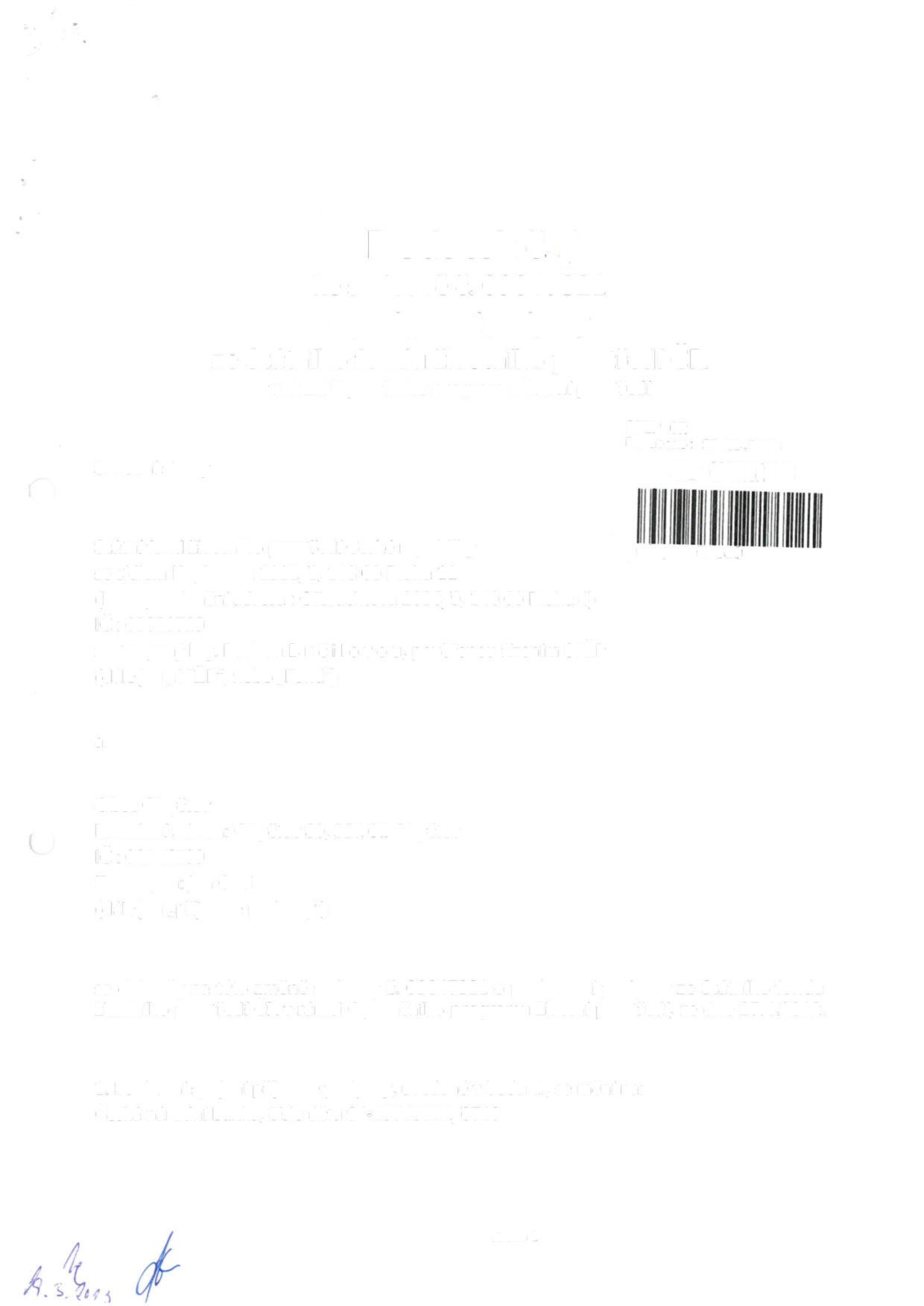 Ostatní ustanovení smlouvy se nemění.Tento dodatek byl vyhotoven a podepsán ve dvou exemplářích, z nichž každý má   platnostoriginálu. Každá smluvní strana obdrží jeden exemplář.vdne:V Praze dne:zástupce příjémce podpory	zástupce Fondustrana 2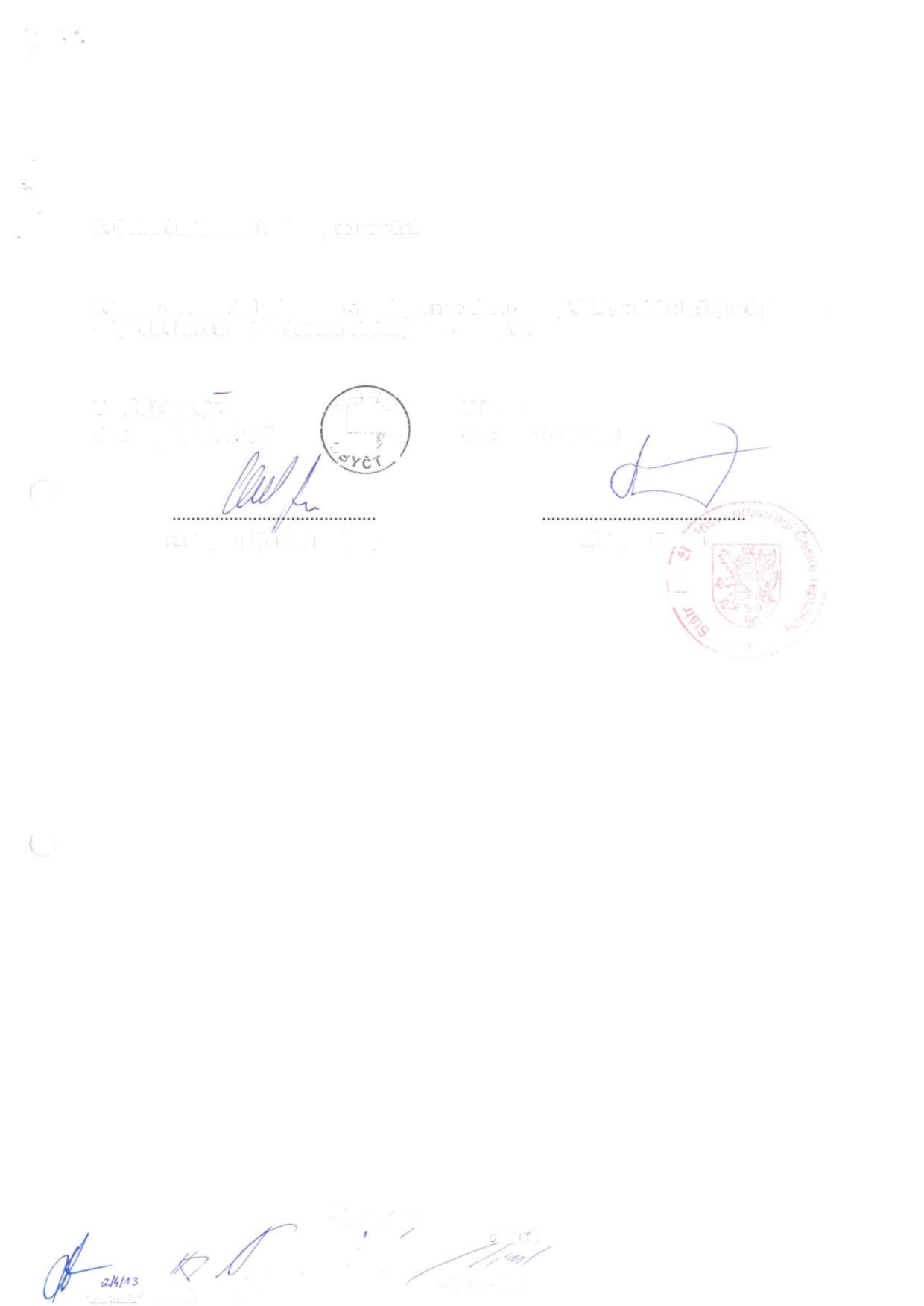 